Департамент социального развитияХанты-Мансийского автономного округа – ЮгрыБюджетное учреждение Ханты-Мансийского автономного округа – Югры«Сургутский районный комплексный центр социального обслуживания населения»Технологияоказания дистанционной помощи родителям, воспитывающим детей с ограниченными возможностями здоровья, «Помощь на проводе»Авторы технологии:психолог отделения социальной реабилитации и абилитации детей с ограниченными возможностями (в том числе «Служба домашнего визитирования», подготовка с сопровождаемому (самостоятельному) проживанию) (10 мест) филиал в г.п. Белый Яр. Иванова Н.К.; заведующий отделениемсоциальной реабилитации и абилитации детей с ограниченными возможностями (в том числе «Служба домашнего визитирования», подготовка с сопровождаемому (самостоятельному) проживанию) (10 мест) филиал в г.п. Белый Яр. Кондакова Р. А.Сургутский район, 2021 СОДЕРЖАНИЕПаспорт технологии Пояснительная запискаАктуальностьДети с ограниченными возможностями здоровья (далее ОВЗ) – это дети, имеющие различные отклонения психического или физического плана: нарушение опорно-двигательного аппарата, зрения, слуха и речи, заболевания сердечно-сосудистой системы, ограничивающие двигательную активность. Все это затрудняет социальную адаптацию и не позволяет вести полноценную жизнь. Известно, что появление в семье ребенка с ОВЗ порой становится причиной глубокой и продолжительной социальной дезадаптации и родителей. Родители переживают тяжелое стрессовое состояние и оказываются в психологически сложной ситуации. Часто семья остается один на один с целым комплексом проблем, связанных с обучением, воспитанием ребенка. Родители находятся в состоянии глубокого внутреннего конфликта, с одной стороны, искренне пытаясь принять и любить ребенка безусловно, с другой, испытывая колоссальную физическую и эмоциональную нагрузку, воспитывая его и не имея внутреннего разрешения на демонстрацию усталости и других проявлений переутомления нервной системы. Как следствие, семьи, где растет ребенок с ОВЗ, ограничивают круг своего общения, родители избегают новых знакомств, прогулок на детских площадках. Социальная среда ребенка с ОВЗ ограничивается семейным кругом, что отрицательно сказывается на процессе социализации ребенка.Социальная адаптация детей с ОВЗ – одна из приоритетных задач общества. Эта задача может решаться с помощью дифференцированного подхода. И, одним из направлений такого подхода являются дистанционные социальные технологии, которые применяются через систему Интернет. Этот аспект находит отражение и в приоритетном проекте в области образования «Современная цифровая образовательная среда в Российской Федерации» (2016 год), и в Государственной программе «Доступная среда 2011–2025».В условиях современных информационных и телекоммуникационных технологий появилась возможность осуществлять общение на расстоянии. Это дает широкое применение для организации дистанционного психолого-педагогического сопровождения семей, имеющих детей с ОВЗ.Данная технология направлена на психолого-педагогическое сопровождение такой семьи дистанционным методом. Сопровождение включает в себя работу психолога, логопеда, культорганизатора, инструктора по труду, специалиста по адаптивной физической культуре, других специалистов, родителей (законных представителей). Основной деятельностью в рамках психолого-педагогического сопровождения является подборка специально разработанных коррекционных мероприятий в помощь родителям (законным представителям), которые направлены на адаптацию ребёнка в общество, налаживание социальных контактов, умение взаимодействовать со сверстниками, умение взаимодействовать со взрослыми, повышение уровня игровой деятельности, познавательной активности, расширения знаний об окружающем мире и о себе, готовность к школьному обучению, новые возможные перспективы для будущей профессиональной деятельности, появление мотивация и интереса к жизни и др. Осуществление психолого-педагогического сопровождения семьи дистанционно (онлайн) позволит быть более доступным. А это способствует решению многих трудностей, улучшению внутрисемейной атмосферы, гармонизации межличностных, супружеских, родительско-детских и детско-родительских отношений, позволяет осуществлять своевременную дифференцированную помощь ребенку с ОВЗ, получать своевременную помощь и поддержку специалистов, которые помогут обучить техникам и стратегиям коррекционно-развивающего процесса.Целевая группа: Родители (законные представители), проживающие на территории Сургутского района, воспитывающие детей с ОВЗ, прошедших курс реабилитации в учреждении.Цель – сопровождение семей, воспитывающих детей с ОВЗ, консультирование родителей по вопросам развития ребёнка в том числе и после реабилитационного периода дистанционным методом. Задачи технологии:Создать постоянную группу для родителей Viber.Создать краткосрочную группу (заезд) для родителей Viber.Разработать кейс тематических материалов (цикл занятий) для консультирования родителей, воспитывающих детей с ОВЗ.Создать условия для взаимодействия, обмена опытом родителей друг с другом и специалистами отделения (группы в Viber, WhatsApp и пр.).Обучить родителей целевой группы приемам самопомощи для снятия психоэмоционального напряжения и уровня тревожности, избавления от страха.Познакомить родителей с особенности развития ребенка; его возможностями и перспективами развития.Обеспечить «обратную связь» с семьей, воспитывающей ребенка с ОВЗ.Проанализировать результативность реализации технологии и внести необходимые изменения с учетом результатов диагностики, анкетирования родителей и т.д.Направленность технологии Направленность технологии – психолого-педагогическое просвещение родителей, воспитывающих детей с ограниченными возможностями здоровья по вопросам, по вопросам детско-родительских отношений, организации коррекционной и реабилитационной работы в домашних условиях.Вид технологии – технология социальной адаптации.Формы работы:групповая видеоконференция (ZOOM),индивидуальные видеотрансляции (ZOOM, Skype),общение в группах Viber, WhatsApp по принципу вопрос-ответ,индивидуальное консультирование (по телефону, Skype, Viber, WhatsApp, электронная почта).Методы работыорганизационные: информирование, планирование;исследовательские: беседа, психологическое консультирование;практические: лекции, практические упражнения, задания, рефлексия;аналитические: опрос, отзывы, анализ.Содержание технологииЭтапы реализацииОрганизационный этап.Создание организационной основы для реализации технологии: разработка и утверждение нормативных документов, определяющих деятельность специалистов, формирование группы для участия в мероприятиях технологии, подбор методических материалов.Практический этапРеализация основных мероприятий технологии: проведение занятий в дистанционном формате, размещение информационных материалов, консультирование и пр.Аналитический этапОценка эффективности реализации технологии: проведение анкетирования родителей, диагностика, внесение корректив.Календарный план мероприятийТаблица № 1Механизм реализации Для родителей (законных представителей), имеющих детей с ОВЗ и прошедших курс реабилитации в отделении социальной реабилитации и абилитации детей с ограниченными возможностями (в том числе «Служба домашнего визитирования», подготовка с сопровождаемому (самостоятельному) проживанию) (10 мест) филиал в г.п. Белый Яр, создается группа в мессенджере Viber, WhatsApp и пр.). Через созданные группы специалисты отделения: психолог, логопед, культорганизатор, инструктор АФК заранее получает запрос от родителей на проведение той или иной консультации. Психолог проводит беседу с родителями с целью выявления причин трудной жизненной ситуации, связанных с воспитанием ребенка с ОВЗ. Родителям предлагается заполнить тест «Сознательное родительство» (приложение 1). Тест разработан М.С. Ермихиной под руководством 
Р. В. Овчаровой. Каждый пункт теста предлагается оценить по степени согласия с утверждением (48 вопросов). Тест изучает осознанность таких компонентов родительства, как родительские позиции, родительские чувства, родительская ответственность, родительские установки и ожидания, семейные ценности, стиль семейного воспитания, родительское отношение.Тест позволяет не только провести диагностику перечисленных компонентов, но и помочь в их осознании и стимулировании их развития. При этом ответы на ряд вопросов рассматриваются в сравнении с ответами обоих супругов. Эти вопросы складываются в шкалу «родительские установки и ожидания» и имеют ценность при работе с супружеской парой, диагностике супружеских несоответствий в компонентах родительства и конфликтных позициях.Родители (законные представители) в письменном виде описывают свои желания, а именно, что хотели бы получить на занятиях со специалистами. Анкета «Мои ожидания» (приложение 2).После проведения диагностики и уточнения причин обращения специалисты готовят тематические конспекты, материалы согласно запросу (проблем семьи). По установленному графику специалисты проводят консультации, занятия через систему видеоконференции (ZOOM, Skype), или общения в группах Viber, WhatsApp в том числе и по принципу вопрос-ответ. Консультации могут проводится как индивидуально, так и в групповой форме. Родителей предварительно информируют о начале дистанционной консультации, занятия. По окончании курса предлагается заполнить анкету обратной связи (приложение 3) с целью оценки удовлетворенности качеством предоставления социальных услуг.3. Ресурсы3.1. Кадровые ресурсыТаблица № 2Материально-техническое обеспечение Таблица № 3Информационные ресурсыРазмещение информации о технологии и ходе ее реализации на официальном сайте учреждения, в социальных сетях «ВКонтакте», «Одноклассники», «Инстаграм», в мессенджерах «WhatsApp», «Viber», в корпоративной газете «Калейдоскоп интересных дел». Для проведения информационной кампании разработаны памятки о технологии.Методические ресурсыМетодические рекомендации «Психолого-педагогические тесты, анкеты, игры и упражнения для работы с детьми ОВЗ дошкольного возраста».Методические рекомендации для специалистов по здоровьесберегающему режиму применения компьютерных технологий и отбору средств электронного обучения при дистанционном образовании детей с ограниченными возможностями здоровья.Методические разработки (конспекты занятий).Аудио и видеоматериалы.Видео презентации.  3.5. Фонд оценочных средствАнкета изучение проблем семьи (Приложение 1).Анкета для родителей «Мои ожидания» (Приложение 2).Анкета по итогам занятий (Приложение 3).Тест-опросник родительского отношения к детям (А.Л. Варга, В.В. Столина).4. Результативность реализации технологии4.1. Ожидаемые результатыТаблица № 44.2. Полученные результатыТехнология реализуется специалистами отделения социальной реабилитации и абилитации детей с ограниченными возможностями БУ «Сургутский районный комплексный центр социального обслуживания населения» с 01.10.2021. За отчетный период получены следующие промежуточные результаты: создана группа в мессенджере Viber, в которой состоит 7 родителей, воспитывающих детей с ограниченными возможностями здоровья в возрасте от 4 до 9 лет, из них 2 ребенка-инвалида.Специалистами отделения подготовлен кейс занятий на основе запросов, полученных от родителей. Размещено 11 тематических материалов психологической и логопедической направленности, благодаря которым удалось удовлетворить потребность родителей в консультировании.86 % участников технологии отмечают улучшение психоэмоционального состояния.На сегодняшний день можно говорить о востребованности формы работы по технологии «Помощь на проводе» среди родителей целевой группы, особенно в связи с введением ограничительных противоэпидемиологических мероприятий на территории Сургутского района.Анализ результативности реализации технологии на основании результатов диагностики, анкетирования родителей планируется провести в октябре 2022 года.Список использованной литературыДистанционное обучение детей с ОВЗ. – Текст : электронный // Институт коррекционной педагогики Российской академии образования. – URL : // https://ikp-rao.ru/distancionnoe-obuchenie-detej-s-ovz/ (дата обращения 17.08.2021). Крушная Н.А. Психологическое сопровождение семьи ребенка с особыми возможностями здоровья в условиях инклюзивного образования [Текст]: методические рекомендации /Челябинск: Изд-во Челяб. гос. пед. унта, 2016. – 36 с.Куимова, Н. Н., Никишина, О. А., Пепеляева, С. В. Применение компьютерных технологий в коррекционно-развивающей работе с младшими подростками / Н. Н. Куимова, О. А. Никишина, С. В. Пепеляева. – Текст : непосредственный // Современные проблемы науки и образования. – 2015. – № 6. – С. 421. Методические рекомендации по организации обучения на дому детей-инвалидов с использованием дистанционных образовательных технологий // Письмо Министерства образования и науки Российской Федерации от 10 декабря 2012 г. № 07-832. – Текст : электронный. – URL : // https://rulaws.ru/acts/Pismo-Minobrnauki-Rossii-ot-10.12.2012-N-07-832/ (дата обращения 02.07.2021). Савина, Е. А. Психологическая помощь родителям в воспитании детей с нарушениями развития. Пособие для педагогов-психологов / Е. А. Савина. – Москва : Владос, 2008. – Б. с. – Текст : непосредственный.Титова, Т. А. Использование ИКТ в дистанционном обучении детей с ограниченными возможностями здоровья / Т.А. Титова. – Текст : непосредственный // Наука и перспективы. – 2015. – № 1. – С. 7. Ткачева, В.В. Технология психолого-педагогической помощи семье ребенка с ограниченными возможностями здоровья / В.В. Ткачева. – Москва, 2014. – С. 197–215. – Б. с. – Текст : непосредственный.Приложение № 1Тест сознательное родительство (М.С. Ермихина)Тест изучает осознанность таких компонентов родительства, как родительские установки и ожидания; стиль семейного воспитания.Каждый пункт теста предлагается оценить по степени согласия с утверждением.Бланк вопросов:Инструкция. Отвечая на вопросы, поставьте галочку рядом с тем вариантом ответа, который вам подходит более всего.1. Стремитесь ли вы к согласованию своих планов с планами других членов семьи?Крайне редко.   Редко.    Иногда.     Не всегда.   Часто.2. Думаю, что в дальнейшем наш ребенок не будет причинять значительного беспокойства.Не согласна.    Скорее не согласна.    Не уверена.   Скорее согласна.   Согласна.3. Я смогу все простить своему ребенку.Не согласна.   Скорее не согласна.   Не уверена.   Почти согласна.     Согласна.4. Понимаете ли вы свою роль в укреплении семьи?Не задумывалась.   Не уверена, что могу что-то изменить.    От меня зависит не больше, чем от моего мужа.   Понимаю.    Очень многое в моих силах.5. Какую вам роль лучше удается реализовать в семье (подчеркните 5 позиций): жены, матери, женщины, взрослого, семейного менеджера, хозяйки, боевой подруги, главы семьи, домашнего доктора, кормилицы, эмоционального лидера, наставника, советчика?6. Как вы считаете, какую роль лучше удается реализовать вашему супругу (подчеркните 5 позиций): мужа, отца, взрослого, добытчика, хозяина, мужчины, наставника, заступника, друга, организатора, труженика, квартиранта, эмоционального лидера?7. Сможете ли вы поступиться своими планами ради семьи?Мне это сложно.  Скорее не смогу.  В определенных ситуациях это возможно.  Скорее смогу.    Смогу, для меня семья важнее всего.8. Нужно обсуждать возникающие противоречия в семье, чтобы выявить их причину и избежать конфликтов в дальнейшем?Не согласна.  Скорее не согласна.  Не уверена.    Почти согласна.  Согласна.9. Дети были бы более счастливы и лучше бы себя вели, если бы родители проявляли интерес к их делам?Не согласна.  Скорее не согласна.  Не уверена.   Почти согласна.  Согласна.10.Считаете ли вы, что на ваше слово можно всегда положиться?Да.  Нет.11.Принимая какое-либо решение, родителям следует всерьез считаться с мнением своего ребенка?Не согласна.  Скорее не согласна.  Не уверена.   Почти согласна.  Согласна.12. Всегда ли контакты с мужем и ребенком/детьми оставляют у вас приятные переживания?Редко.  Чаще нет.  Иногда.  Чаще да.  Почти всегда.13. Я уверена в себе как родитель, в своих силах и возможностях.Нет, это неверно для меня.  Скорее не согласна.   50/50.   Почти согласна.  Да, это верно.14. Вы проводите свой досуг вместе со своей семьей?Крайне редко.   Нечасто.   Иногда.   Часто.   Практически всегда.15. Дети, с которыми у родителей установлены неформальные отношения, чаще всего бывают счастливы?   Не согласна.    Скорее не согласна.   Не уверена.   Почти согласна.  Согласна.16. Я чересчур снисходительна к домашним.Не согласна.  Скорее не согласна.  Не уверена.  Почти согласна.   Согласна.17. В определенных пределах родители должны обращаться с ребенком как с равным.Нет, это неверно.  Скорее не согласна.  Не уверена.  Скорее да.  Да, это так.18. Умеете ли вы понимать чувства членов своей семьи?Мне это очень сложно.  Далеко не всегда.  Иногда.  Довольно часто.  Умею.19. Вы опаздывали когда-нибудь на занятия или свидание?Да.   Нет.20. Несправедливо, если женщина вынуждена нести одна все бремя воспитания ребенка.Почему бы и нет: мать лучше чувствует своего ребенка.  Скорее это справедливо.    Не уверена.    Почти согласна.   Согласна: воспитывать ребенка должны оба родителя.21. Вы хотели бы иметь: ни одного, 1, 2, 3, 4 и более детей (подчеркните).22. Я готова отдать свое счастье ради счастья своего ребенка.Готова.     Скорее да.   Не уверена.   Скорее нет.   Не готова.23. Иногда необходимо, чтобы родители сломили волю ребенка.Согласна.   Скорее согласна.   Не уверена.   Скорее не согласна.   Не согласна.24. Я искренна с супругом и ребенком/детьми.Редко.   Иногда.   Не всегда.   Довольно часто.   Часто.25. Я общаюсь со своей семьей чаще с позиции сотрудничества.Нет.   Скорее нет.   Не знаю.  Скорее да.  Да.26. Может ли ребенок вызывать у родителей негативные чувства?Нет.   Скорее нет.  Не уверена.   Скорее да.  Может.27. Считаю себя отзывчивой к призывам о помощи в своей семье.Не согласна.    Скорее не согласна.   Не уверена.   Почти согласна.   Согласна.28. У вас возникает иногда желание побыть в одиночестве?Да.  Нет.29. Вам нравится проводить время в кругу семьи?Очень редко.  Чаще нет.   Иногда.   Чаще да.   Нравится.30. Ребенок имеет право на собственную точку зрения, и ему должно быть позволено ее высказывать.Не согласна.   Скорее не согласна.   Не уверена.  Почти согласна.   Согласна.31. Считаю себя компетентным родителем.Не согласна.   Скорее не согласна.   Не уверена.  Почти согласна.  Согласна.32. Я способна признать свою неправоту в отношениях в семье.Не согласна.  Скорее не согласна.  Не уверена.  Почти согласна.  Согласна.33. Я, как родитель, умею настоять на своем.Почти всегда.  Часто.   Иногда.  Редко.  Нет, это мне несвойственно.34. Я терпима к недостаткам членов моей семьи.Не согласна.  Скорее не согласна.  Не уверена.   Почти согласна.    Согласна.35. Всей семье будет лучше, если всю ответственность и заботу о ней возьмет на себя мать.Согласна.   Скорее согласна.  Не уверена.   Скорее не согласна.   Не согласна.36. Согласны ли вы, что даже если муж и жена любят друг друга, то все равно они могут раздражать друг друга и ссориться?Не согласна.   Скорее не согласна.   Не уверена.  Почти согласна.    Согласна.37. Любите ли вы иногда прихвастнуть?Да.   Нет.38. В семейной жизни для меня важно опираться лишь на собственные взгляды, даже если они противоречат общественному мнению.Не согласна.    Скорее не согласна.    Не уверена.   Почти согласна.   Согласна.39. Мой муж и я обычно обговариваем требования к ребенку и оказываем друг другу поддержку в вопросах воспитания.Не согласна.   Скорее не согласна.   Не уверена.   Почти согласна.    Согласна.40. Можете ли вы иногда веселиться в компании, не сдерживая себя?Да.   Нет.41. По своей натуре я доброжелательна.Не согласна.   Скорее не согласна.   Не уверена.   Почти согласна.   Согласна.42. Родитель должен пользоваться уважением в семье.Не обязательно.  Редко.   Иногда.   Часто.    Всегда.43. Люблю опекать.Не согласна.  Скорее не согласна.   Не уверена.  Почти согласна.   Согласна.44. Иногда вы ведете себя несдержанно?Да.   Нет.45. Планировать домашнее хозяйство должна мать, так как она одна знает, что делается в доме.Согласна.   Скорее согласна.   Не уверена.   Скорее не согласна.    Не согласна.46. Согласны ли вы, что если смеяться и шутить вместе с детьми, то это многое облегчает в семье?Не согласна.    Скорее не согласна.   Не уверена.    Почти согласна.    Согласна.47. Благополучие в семье важнее, чем хорошее состояние дел на работе.Нет, работа не менее важна, чем семья.    Не уверена.    50/50.     Скорее да.      Полностью согласна.48. В нашей семье уделяется мало внимания обсуждению проблем воспитания детей.Согласна.    Скорее согласна.    Не уверена.    Скорее не согласна.    Не согласна.Приложение № 2Анкета для родителей«Мои ожидания»Ответьте, пожалуйста, на приведенные ниже вопросы. Дата заполнения _______________Ф.И.О.______________________________________________________Возраст _____________________________________________________Ваш телефон ________________________________________________Есть ли у вас опыт работы с психологом? ________________________Опишите вашу проблему или ситуацию, которую вы хотите разрешить? _____________________________________________________________Как давно существует проблема? _______________________________Чего бы Вы ожидаете после курса прохождения программы ____________________________________________________________Каковы ваши навыки компьютерной грамотности? _________________Владеет ли компьютерной грамотностью ваш ребенок? _____________Укажите удобное для Вас время проведения занятия (мероприятий)?___________________________________________________________Спасибо!Приложение № 3Анкета обратной связи1. Дата заполнения: _______________2. Ф.И.О: ___________________________________________Был ли понятен Вам и ребенку предоставленный материал? ___________Было ли интересно принимать участие в занятиях (мероприятиях)? ______________________________________________________________Насколько полезным для Вас и ребенка стало прохождение курса мероприятий? _______________________________________________________________Порекомендовали бы Вы своим друзьям, знакомым посетить мероприятия, проводимые по программе? Почему? Пожалуйста, обоснуйте свой ответ________________________________________________________________________________________________________________________________
Спасибо за сотрудничество!Приложение № 4Примерный конспект занятияРАССМОТРЕНОна заседании Методического совета педагогов и психологов Протокол № ___от «___» _______ 2021 г.УТВЕРЖДАЮДиректор бюджетного учреждения 
Ханты-Мансийского автономного 
округа – Югры «Сургутский районный комплексный центр социального обслуживания населения» ___________________У.Н. Бибалаева«______» __________________ 2021 г.Паспорт технологии3Пояснительная записка51.1. Актуальность51.2. Целевая группа71.3. Цель71.4. Задачи технологии71.5. Направленность технологии71.6. Формы работы81.7. Методы работы82. Содержание технологии82.1. Этапы реализации 82.2. Календарный план мероприятий92.3. Механизм реализации103. Ресурсы113.1. Кадровые ресурсы 113.2. Материально-техническое обеспечение123.3. Информационные ресурсы133.4. Методические ресурсы133.5. Фонд оценочных средств134. Результативность реализации технологии144.1. Ожидаемые результаты144.2. Полученные результаты15Список использованной литературы16Приложение № 1. «Тест сознательное родительство»18Приложение № 2. Анкета «Мои ожидания»21Приложение № 3. Анкета «Обратная связь»22Приложение № 4. «Примерный конспект занятия»23Наименование учрежденияБюджетное учреждение Ханты-Мансийского автономного 
округа – Югры «Сургутский районный комплексный центр социального обслуживания населения»Полное название технологииТехнология оказания дистанционной помощи родителям, воспитывающим детей с ОВЗ, «Помощь на проводе»Направленность технологииОказание психолого-педагогического сопровождения семей, имеющих детей с ОВЗ дистанционноФ.И.О. составителя с указанием должностиИванова Нина Климентьевна, психолог отделения социальной реабилитации и абилитации детей с ограниченными возможностями (в том числе «Служба домашнего визитирования», подготовка с сопровождаемому (самостоятельному) проживанию) (10 мест) филиал в г.п. Белый Яр Руководитель технологииКондакова Раиса Александровна, заведующий отделением социальной реабилитации и абилитации детей с ограниченными возможностями (в том числе «Служба домашнего визитирования», подготовка с сопровождаемому (самостоятельному) проживанию) (10 мест) филиал в г.п. Белый Яр Должностное лицо, утвердившее технологиюБибалаева Умайра Насруллаевна, директор БУ «Сургутский районный комплексный центр социального обслуживания населения»Практическая значимостьОрганизация дистанционного психолого-педагогического сопровождения семей, имеющих детей с ОВЗ (доступность общения на расстоянии)Цель технологии Дистанционное психолого-педагогическое сопровождение семей, имеющих детей с ОВЗ (в том числе пост реабилитационный период)Задачи технологииСоздать постоянную группу для родителей Viber.Создать краткосрочную группу (заезд) для родителей Viber.Разработать кейс тематических материалов для консультирования родителей, воспитывающих детей с ОВЗ.Создать условия для взаимодействия, обмена опытом родителей друг с другом и специалистами отделения (создать группы в Viber, WhatsApp и пр.).Обучить родителей целевой группы приемам самопомощи для снятия психоэмоционального напряжения и уровня тревожности, избавления от страха.Познакомить родителей с особенностями развития ребенка; его возможностями и перспективами развития.Обеспечить «обратную связь» с семьей, воспитывающей ребенка с ОВЗ.Проанализировать результативность реализации технологии и внести необходимые изменения с учетом результатов диагностики, анкетирования родителей и т.д.Целевая группаРодители (законные представители), воспитывающие детей с ОВЗ, прошедшие реабилитационный курс в учрежденииСроки реализацииБессрочнаяОжидаемые результатыСоздание групп для родителей в мессенджере Viber (краткосрочной и постоянно-действующей).Разработка кейса тематических материалов для консультирования родителей, воспитывающих детей с ОВЗ по направлениям: психологическое; логопедическое; досуговое; оздоровительная гимнастика; трудовое.Формирование чувства уверенности в себе через освоение приемов самопомощи для снятия психоэмоционального напряжения и уровня тревожности, избавления от страха у родителей, воспитывающих ребенка с ОВЗ.Развитие способностей к концентрации, внутренней мотивации. Удовлетворенность качеством и эффективностью реализации программы через заполнения анкет родителями (законными представителями)Количество участников технологии, принявших участие в оценке результативности, – не менее 8 человек.Удовлетворенность родителей (законных представителей) качеством и эффективностью реализации технологии – не менее 80%.№Направления деятельности, их содержаниеФормы и методы работыФормы и методы работыОтветственные Срок реализацииОрганизационный этапОрганизационный этапОрганизационный этапОрганизационный этапОрганизационный этапОрганизационный этап1.Информирование получателей социальных услуг целевой группы и членов их семей о цели и задачах технологииИнформирование получателей социальных услуг целевой группы и членов их семей о цели и задачах технологииПубликации в социальных сетях, информация на стенде, раздаточный материалОтветственный специалистЕжеквартально 2.Создание постоянной группы для родителей ViberСоздание постоянной группы для родителей ViberРегистрация в мессенджереЗаведующий отделениемЕжеквартально 3.Создание краткосрочной группы (заезд) для родителей Viber.Создание краткосрочной группы (заезд) для родителей Viber.Регистрация в мессенджереЗаведующий отделениемЕжеквартально 4.Проведение первичной диагностики (изучение проблем)Проведение первичной диагностики (изучение проблем)ТестированиепсихологЕжеквартально 5.Подборка (разработка) тематических конспектов для родителей, воспитывающих детей с ОВЗ согласно запросу (проблем семьи) Подборка (разработка) тематических конспектов для родителей, воспитывающих детей с ОВЗ согласно запросу (проблем семьи) Конспект, лекция, презентация, вопрос-ответПсихолог, логопед, культорганизатор, инструктор по АФК, специалист по комплексной реабилитации Ежеквартально 6.Осуществление приема, обмена документами при формировании личного дела получателя социальных услугОсуществление приема, обмена документами при формировании личного дела получателя социальных услугДистанционнаяОтветственный специалистЕжеквартально Практический этапПрактический этапПрактический этапПрактический этапПрактический этапПрактический этап1.Проведение цикла консультативной помощи семье через систему видеоконференции (ZOOM, Skype) Общение в группах Viber, WhatsApp по принципу вопрос-ответ) с периодичностью 2 раза в месяц (30–35 мин)Общение в группах Viber, WhatsApp по принципу вопрос-ответ) с периодичностью 2 раза в месяц (30–35 мин)Психолог, логопед, культорганизатор, Инструктор по АФК, специалист по комплексной реабилитации21 день (курс реабилитации)2.Проведение заключительной диагностики;ТестированиеТестированиеПсихолог1 неделя3.Мониторинг удовлетворенности родителей в предоставленных мероприятиях. АнкетированиеАнкетированиеПсихологЕжеквартальноАналитический этапАналитический этапАналитический этапАналитический этапАналитический этапАналитический этап1.Анализ эффективности технологииОбработка показателей входной и итоговой диагностикиОбработка показателей входной и итоговой диагностикиОтветственный специалист1 раз в год2.Определение результатов, трудностей и дальнейших перспектив реализации направленияОбработка показателей входной и итоговой диагностикиОбработка показателей входной и итоговой диагностикиОтветственный специалист1 раз в год3.Внесение предложений с целью последующей более эффективной реализации направленияОбработка показателей входной и итоговой диагностикиОбработка показателей входной и итоговой диагностикиОтветственный специалист1 раз в год№п/пДолжностьКол-во штатных единицФункцииЗаведующий филиалом1Осуществляет общий контроль реализации технологииЗаведующий отделением реабилитации и абилитации 1Осуществляет текущий контроль реализации технологии, координирует действия исполнителей технологииСпециалист по комплексной реабилитации1Осуществляет предварительную работу с потенциальными участниками. Оказывает помощь в оформлении документов, необходимых для зачисления в отделение.Проводит информирование граждан о реабилитационных мероприятияхПсихолог 1Реализует основные мероприятия.Осуществляет подготовку аналитических материалов, отслеживание динамики эффективности проведения занятий. Участвует в заседаниях Реабилитационного совета учреждения Логопед1Реализует основные мероприятия.Осуществляет подготовку аналитических материалов, отслеживание динамики эффективности проведения занятий. Участвует в заседаниях Реабилитационного совета учрежденияКульторганизатор 1Реализует основные мероприятия.Осуществляет подготовку аналитических материалов, отслеживание динамики эффективности проведения занятий. Участвует в заседаниях Реабилитационного совета учрежденияИнструктор по АФК1Реализует основные мероприятия.Осуществляет подготовку аналитических материалов, отслеживание динамики эффективности проведения занятий. Участвует в заседаниях Реабилитационного совета учрежденияМетодист 1Оказывает помощь при разработке методических материалов, сопровождающих реализацию направления.Координирует освещение программных мероприятий в СМИ, социальных сетях№Оборудование и материалыКоличествоКабинет для работы специалистов1Компьютер для специалистов1Ноутбук для семьи5Экран1Колонки1Наушники6Микрофон6Камера6Набор дисков классической музыки5 Подборка видеороликов, видеофильмов, мультфильмов и др. материаловНабор красок10 наборовНабор цветных карандашей 10 наборовЦветные мелки10 наборовНабор цветной бумаги10 наборовБумага формата А41 упаковка№ п/пЗадачаОжидаемый результатПоказателиПоказатели№ п/пЗадачаОжидаемый результатКоличественные Качественные1.Создать группы для родителей в мессенджере Viber (краткосрочную и постоянно-действующую)Создание  постоянной группы в Viber для родителей, воспитывающих детей с ОВЗ. Создание  краткосрочной группы в Viber для родителей, воспитывающих детей с ОВЗНе менее 2 групп с общим количеством участников 5-8 чел.Доля получателей социальных услуг, принявших участие в технологии, от общего числа получателей социальных услуг СРО за отчетный период.Доля получателей социальных услуг, принявших участие в технологии, от общего числа граждан, обратившихся за психолого-педагогическим сопровождением.Доля получателей социальных услуг, принявших участие в программе от общего числа получателей социальных услуг СРО за отчетный период.Количество положительных отзывов2.Разработать кейс тематических материалов для консультирования родителей, воспитывающих детей с ОВЗНаличие кейса  тематических материалов по направлениям:психологическое; логопедическое;досуговое;оздоровительная гимнастика;трудовоеКоличество конспектов каждого направления – не менее 3Доля участников,  которые воспользовались, получили консультативную помощь - не менее 80% от общего количества участников технологии3.Обучить родителей целевой группы приемам самопомощи для снятия психоэмоционального напряжения и  уровня тревожности, избавления от страхаФормирование чувства уверенности в себе и в своих возможностях, развитие способностей к концентрации, внутренней мотивацииКоличество участников - не менее 6 человек. Количество проведенных занятийДоля участников программы, у которых улучшилось психоэмоциональное состояние - не менее 80% от общего количества участников технологии4.Познакомить родителей с особенности развития ребенка; его возможностями и перспективами развитияПовышение психолого-педагогической компетентности родителей (законных представителей) в вопросах развития и образования, детей с ОВЗ Количество участников Количество проведенных мероприятийПриобретение участниками психологических и педагогических знаний и умений, способствующих формированию ответственного и позитивного родительства.Удовлетворение запросов/потребностей граждан целевой группы5.Обеспечить «обратную связь» с семьей, воспитывающей ребенка с ОВЗПолучение информации, в том числе об эффективности реализации технологииКоличество положительных отзывов об участии в технологииДоля участников программы, отметивших высокий уровень удовлетворенности результатами реализации программы - не менее 80%6.Проанализировать результативность реализации технологии и внести необходимые изменения с учетом результатов диагностики, анкетирования родителей и т.д.Повышение эффективности реализации технологии на основе анализа полученных результатовКоличество участников.Наличие положительной динамики в детско-родительских отношениях Доля участников программы, отметивших высокий уровень удовлетворенности результатами реализации программы - не менее 80%3. Как Вы в целом оцениваете пройденный курс мероприятий (подчеркнуть)?3. Как Вы в целом оцениваете пройденный курс мероприятий (подчеркнуть)?3. Как Вы в целом оцениваете пройденный курс мероприятий (подчеркнуть)?3. Как Вы в целом оцениваете пройденный курс мероприятий (подчеркнуть)?3. Как Вы в целом оцениваете пройденный курс мероприятий (подчеркнуть)?3. Как Вы в целом оцениваете пройденный курс мероприятий (подчеркнуть)?3. Как Вы в целом оцениваете пройденный курс мероприятий (подчеркнуть)?3. Как Вы в целом оцениваете пройденный курс мероприятий (подчеркнуть)?3. Как Вы в целом оцениваете пройденный курс мероприятий (подчеркнуть)?Очень хорошоХорошоУдовлетворительноНеудовлетворительноЗатрудняюсьответитьСлайд 1Титульный слайд содержит информацию о тематике занятия. Занятие «День художника» направлено на развития творческой способности, развитие мышления, памяти, внимания, речи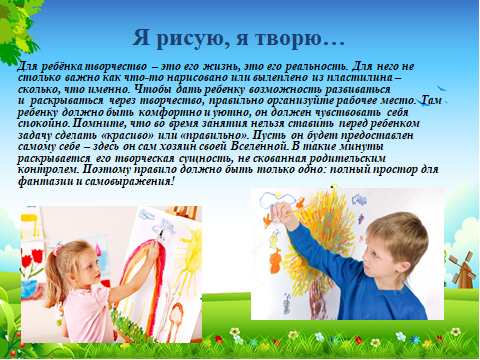 Слайд 2. На данном слайде родителям предлагается инструкция об организации рабочего места ребенка 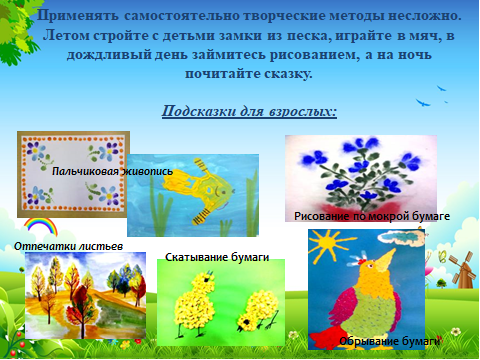 Слайд 3.Данный слайд знакомит родителей о разнообразных видах занятий для развития творчества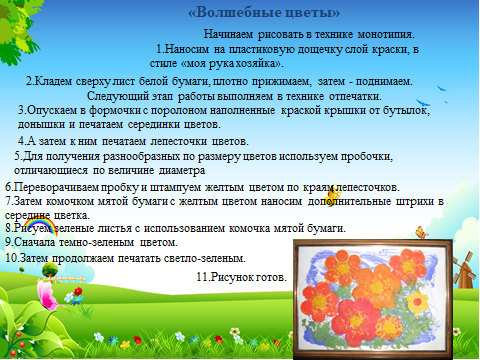 Слайд 4. Знакомство с техникой «Монотипия». Данная техника развивает воображение, учит ребенка изобретать что-то новое, смотреть на привычные предметы с разных сторон.
Развивает мелкую моторику, мышление, речь; успокаивать нервную систему, приводить в порядок эмоции; вырабатывать усидчивость, настойчивость, дисциплинированность. Помогает понимать форму и цвет предметов; получать новые навыки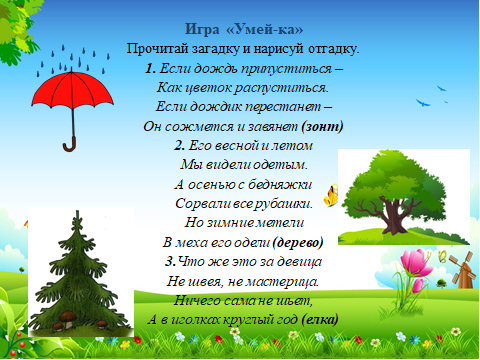 Слайд 5. «Загадки» - очень важная игра в жизни ребенка. Игра учит выделять объект как совокупность элементов и как часть чего-то; проводить анализ и синтез, делать умозаключения. Имеет значение такой важный фактор, как создание условий, облегчающих отгадывание, необходимо учить детей отгадывать загадку, т. е. решить логическую задачу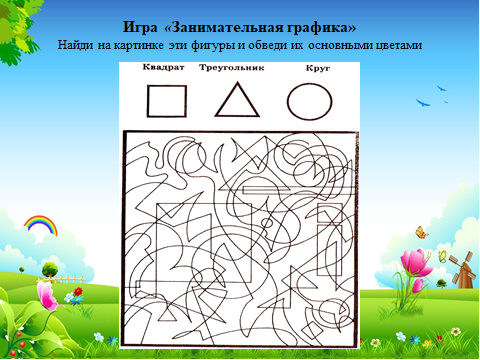 Слайд 6. Игра «Занимательная графика» помогает закрепить знание геометрических фигур; упражнять в группировании геометрических фигур по общим признакам: форме, величине, цвету; развивать внимание, ориентирование на плоскости, логическое мышление, мелкую моторику; воспитывать интерес к математическим играм, стремление правильно и быстро выполнить задание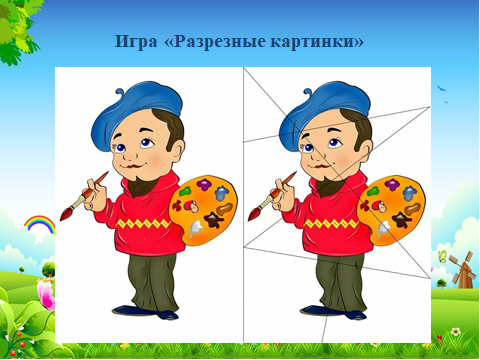 Слайд 7. Игра «Разрезные картинки». Данная игра способствует развитию представлений о частях и целостности предметов, формированию логического мышления, внимательности, наблюдательности и многих других не менее важных качеств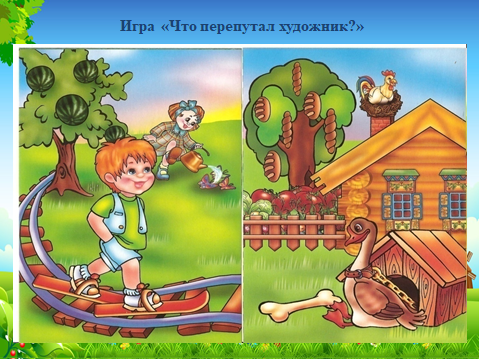 Слайд 8.Игра «Что перепутал художник». Цель игры определить, что на картинке изображено неправильно, обосновать свой выбор. Данная игра очень хорошо обогащает и закрепляет словарный запас, развивает внимание и логическое мышление, связную речь, творческие способности, воображение, сообразительность, чувство юмора